   MEMBERSHIP FORM 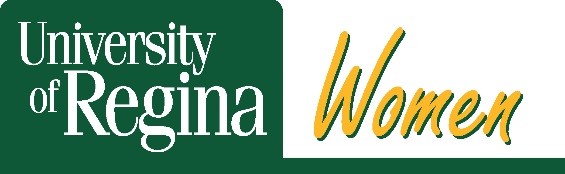 Submit completed form to the Membership Officer with your fee of $30 cash or cheque payable to University of Regina Women. The mailing address is shown below. PLEASE PRINT name and address. NAME: ____________________________________________________________________ ADDRESS: ________________________________________________________________ ______________________________________        POSTAL CODE: __________________ PHONE: (Home) _____________________________ (Other) ________________________ E-MAIL ADDRESS: _________________________________________________________ Check Your Preferences: (to comply with privacy policy) May we include your name in the Membership List distributed to members? Yes____ No___Please indicate additional information that may be included. Address:               Yes________   No ________                 Phone number:  Yes________   No ________                  	E-mail address:   Yes________   No ________ Signature:  ____________________________________ Date: __________ Check Your Preference:  newsletters and correspondence sent   Electronically _______ OR     Paper Copy    _______ by mail. Transportation:  We offer assistance to members without transportation to events.   If you need transportation, advise the Social Program Officer when you confirm your attendance.  You will receive the name and phone number of a volunteer driver in your area who is attending the event. If you are willing to drive others, please indicate city area:                                              City Area: ___________________________________  Please Note:  If you sign up for an event and do not attend, you will be billed for any expenses incurred on your behalf (e.g., payment for a meal) Only members who have paid their fees may participate in any Interest Group and/or vote at the Annual General Meeting, held in April.  Please ensure your fees are paid before the end of October. University of Regina Women holds a membership drive at the Welcome Back Reception held annually in September.  Prospective members, as well as current members, are encouraged to attend. New Members or Members recording a change in situation: Briefly describe how you are affiliated with the University of Regina or the university cited on your membership form (e.g., alumna, employee, appointee or female spouse of U of R position). _________________________________________________________________________ What position/job/career do you hold or did you hold prior to retirement? __________________________________________________________________________ __________________________________________________________________________ ∞∞∞∞∞∞∞∞∞∞∞∞∞∞∞∞∞∞  Membership Paid By:  Cash      Cheque		e-transfer            For e-transfer:   Please contact: Samira.McCarthy@uregina.ca 2023 – 2024 Membership Officer:          	Audrey Perra    					113 Shannon Rd,  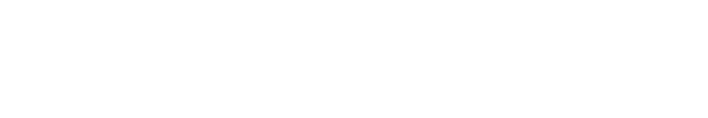 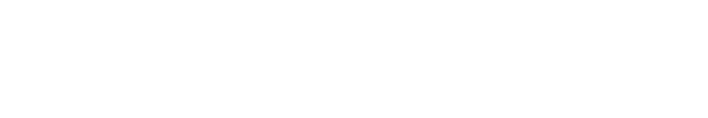 REGINA, SK   S4S 5H6  	 	 	 	                               audrey.perra@uregina.ca		